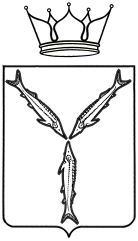 МИНИСТЕРСТВО МОЛОДЕЖНОЙ ПОЛИТИКИ И СПОРТА САРАТОВСКОЙ ОБЛАСТИПРИКАЗот 22 мая 2019 года  № 271г. СаратовОб утверждении административного регламента по предоставлению государственной услуги «Выдача заключения о соответствии качества оказываемых социально ориентированным некоммерческим организациям общественно полезных услуг в области физической культуры и массового спорта установленным критериям»В соответствии с Федеральным законом от 27 июля 2010 г. № 210-ФЗ «Об организации предоставления государственных и муниципальных услуг», постановлением Правительства Саратовской области от 17 июля 2007 года  № 268-П «О разработке административных регламентов» и постановлением Правительства Саратовской области от 26 августа 2011 № 458-П «О порядке разработки и утверждения административных регламентов исполнения государственных функций и административных регламентов предоставления государственных услуг, а также административных регламентов осуществления муниципального контроля»ПРИКАЗЫВАЮ:Утвердить административный регламент по предоставлению министерством молодежной политики и спорта Саратовской области государственной услуги «Выдача заключения о соответствии качества оказываемых социально ориентированным некоммерческим организациям общественно полезных услуг в области физической культуры и массового спорта установленным критериям» согласно приложению.Признать утратившим силу:приказ министерства молодежной политики и спорта Саратовской области от 02 апреля 2018 № 220 «Об утверждении Административного регламента по предоставлению государственной услуги «Выдача заключения о соответствии качества оказываемых социально ориентированным некоммерческим организациям общественно полезных услуг в области физической культуры и массового спорта установленным критериям»;приказы министерства молодежной политики и спорта Саратовской области от 13.06.2018 № 369, от 17.09.2018 № 532, от 14.11.2018 № 629,       от 11.03.2019 № 115.Отделу правового обеспечения обеспечить направление копии настоящего приказа: в Управление Министерства юстиции Российской Федерации по Саратовской области – в семидневный срок после дня его первого официального опубликования; в прокуратуру Саратовской области – в течение трех дней со дня его подписания.4. Информационно-аналитическому отделу в соответствии с пунктом 1.1. Положения о порядке официального опубликования законов области, правовых актов Губернатора области, Правительства области и иных органов исполнительной власти области, утвержденного постановлением Правительства Саратовской области от 11 сентября 2014 года № 530-П, направить настоящий приказ в министерство информации и печати Саратовской области на опубликование – не позднее одного рабочего дня после его принятия.5. Настоящий приказ вступает в силу со дня его официального опубликования.6. Контроль за исполнением настоящего приказа  оставляю за собой.МинистрА.В. Абросимов